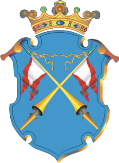 Республика КарелияАДМИНИСТРАЦИЯ КААЛАМСКОГО СЕЛЬСКОГО ПОСЕЛЕНИЯПОСТАНОВЛЕНИЕот « 11  » ноября 2019 года                                                              № 26О внесении изменений в Постановление администрации Кааламского сельского поселения от 29.09.2017г. № 14Администрация Кааламского сельского поселения постановляет внести следующие изменения:Изложить Порядок и сроки представления, рассмотрения и оценки предложений заинтересованных лиц о включении дворовой территории в муниципальную программу «Формирование современной городской среды на территории Кааламского сельского поселения» в новой редакции согласно приложению.Опубликовать настоящее Постановление в средствах массовой информации и разместить на официальном сайте Администрации Кааламского сельского поселения в сети ИнтернетГлава Кааламского сельского поселения  	                     А.М.МищенкоПриложениеУтвержденПостановлением администрации Кааламского сельского поселенияот 29.09.2017г. № 14( в редакции постановления № 26 от 11.11.2019г.)Порядок и сроки представления, рассмотрения и оценки предложений заинтересованных лиц о включении дворовой территории в муниципальную программу «Формирование современной городской среды на территории Кааламского сельского поселения»1. Общие положенияНастоящий Порядок определяет процедуру и сроки представления, рассмотрения и оценки предложений заинтересованных лиц о включении дворовой территории в муниципальную программу «Формирование современной городской среды на территории Кааламского сельского поселения» утвержденную Постановлением Администрации Кааламского сельского поселения № 22 от 14.11.2017г (далее – Программа).    Под предложениями заинтересованных лиц о включении дворовой территории в муниципальную программу в настоящем Порядке подразумеваются проекты, направленные на благоустройство дворовых территорий многоквартирных домов (далее – проект).2. Финансовое обеспечение проектов составляют:2.1.Средства бюджета Республики Карелия, предусмотренные на софинансирование муниципальной программы, 2.1.Средства бюджета Кааламского сельского поселения, предусмотренные на софинансирование муниципальной программы;2.2. Безвозмездные поступления от физических и юридических лиц, предусмотренные на софинансирование муниципальной программы, в том числе: - финансовое участие заинтересованных лиц в реализации мероприятий по благоустройству дворовых территорий в рамках дополнительного перечня работ по благоустройству. Софинансирование собственников помещений многоквартирного дома работ по благоустройству дворовых территорий в размере 20 процентов стоимости выполнения таких работ. Такое условие распространяется на дворовые территории, включенные в соответствующую программу после вступления в силу постановления Правительства Российской Федерации от 9 февраля 2019 г. №106 «О внесении изменений в приложение № 15 к государственной программе Российской Федерации «обеспечение доступным и комфортным жильем и коммунальными услугами граждан Российской Федерации». До вступления в силу вышеуказанного постановления размер безвозмездных поступлений от физических и (или) юридических лиц, предусмотренных на софинансирование муниципальной программы, составляет не менее 3 процентов от объема средств из бюджета Республики Карелия, подлежащих направлению на софинансирование мероприятий из дополнительного перечня работ по благоустройству;- направляемые на проведение видов работ включенных в минимальный перечень работ по благоустройству дворовых территорий многоквартирных домов – без установления размера, в случае принятия собственниками помещений в многоквартирном доме решения о софинансировании указанных работ.3. Приём проектов осуществляет администрация Кааламского  сельского поселения (далее – Администрация).4.Представление проекта в Администрацию осуществляется уполномоченным представителем многоквартирного дома или лицом, осуществляющим деятельность по управлению многоквартирными домами или обслуживанию жилищного фонда (далее – уполномоченный представитель).В случае, если дворовая территория относится к двум и более многоквартирным домам, то решением общего собрания собственников помещений каждого многоквартирного дома определяется один уполномоченный представитель, действующий в интересах всех многоквартирных домов.Уполномоченный представитель представляет проект в  Администрацию вэлектронном виде и на бумажном носителе с сопроводительным письмом.6. Проект включает в себя:6.1. Заявку по форме в соответствии с приложением № 1 к настоящему Порядку;6.2. Протоколы общих собраний собственников помещений в каждом многоквартирном доме, образующих дворовую территорию, оформленные в соответствии с законодательством Российской Федерации, содержащие, в том числе информацию по следующим вопросам:а) об обращении с предложением по включению дворовой территории в муниципальную программу;б) об образовании земельного участка, на котором расположен многоквартирный дом (межевание);в) перечень работ по благоустройству дворовой территории, сформированный исходя из Перечня работ по благоустройству дворовых территорий многоквартирных домов, являющегося Приложением №4 к настоящему Порядку;г)  об утверждении доли финансового участия заинтересованных лиц в реализации мероприятий по благоустройству дворовой территории из дополнительного перечня, являющегося Приложением №5 к настоящему Порядку; д) о трудовом участии заинтересованных лиц в реализации мероприятий по благоустройству дворовой территории;е) о включении в состав общего имущества в многоквартирном доме оборудования, иных материальных объектов, установленных на дворовой территории в результате реализации мероприятий по ее благоустройству в целях осуществления последующего содержания указанных объектов в соответствии с требованиями законодательства Российской Федерации, и об определении источников финансирования на их содержание;ж) о последующем содержании и обслуживании объектов (результатов выполненных мероприятий), установленных на дворовой территории в результате реализации мероприятий по ее благоустройству в рамках муниципальной программы;з) об определении источников и размеров финансирования содержания и обслуживания объектов (результатов выполненных мероприятий), установленных на дворовой территории в результате реализации мероприятий по ее благоустройству в рамках муниципальной программы и) о выборе представителя (представителей) дома (домов), уполномоченного на представление предложений, согласование дизайн -проекта благоустройства дворовой территории, а также на участие в приемке работ по благоустройству дворовой территории.6.3. Копии локальных смет (сводного сметного расчета) на работы (услуги) в рамках проекта, составленные отдельно по каждому виду работ. Сметы должны быть подписаны уполномоченным лицом и утверждены представителем организации, осуществляющей деятельность по управлению многоквартирным домом или обслуживанию жилищного фонда.6.4. Фотографии дворовой территории, характеризующие текущее состояние уровня благоустройства.6.5. Паспорт благоустройства дворовой территории, подписанный представителем организации, осуществляющей деятельность по управлению многоквартирным домом или обслуживанию жилищного фонда.6.6. Дизайн-проект благоустройства дворовой территории;6.7. Согласование места размещения объекта с сетевыми организациями (в случае нового строительства объектов благоустройства);6.8. Иные документы, позволяющие наиболее полно описать проект (по желанию уполномоченного представителя).6.9. Опись документов.7. Поступившие проекты регистрируются Администрацией в день поступления с указанием даты и времени поступления проекта.8. Уполномоченный представитель многоквартирного дома, направивший проект, вправе отозвать его в любое время до окончания срока подачи проектов.Представленные документы должны быть оформлены четко, понятно, не допускаются исправления, обязательно наличие на всех документах подписи уполномоченного представителя, а также контактных телефонов в заявке.  В случае предоставления не полного пакета документов в составе проекта, данный проект не допускается к участию в конкурсном отборе.9. Срок подачи Заявок от Заинтересованных лиц на участие в конкурсном отборе дворовых территорий для  включения в муниципальную программу «Формирование современной городской среды на территории Кааламского сельского поселения» осуществляется в течении всего года.К рассмотрению для участия в конкурсном отборе на последующий год рассматриваются заявки, представленные не позднее 01 сентября текущего года. Заявки, представленные после 01 сентября текущего года, рассматриваются для участия в конкурсном отборе через год.Все многоквартирные дома, по дворовым территориям которых представлены проекты до 01 сентября текущего года, включаются в адресный перечень дворовых территорий многоквартирных домов, нуждающихся в благоустройстве в соответствии с муниципальной программой.10. Администрация до 01 октября соответствующего года, проверяет Заявку и полноту представленных документов, поступивших до 01 сентября текущего года, на соответствие требованиям указанного Порядка. Не позднее 15 октября текущего года Заявки, отвечающие требованиям указанного Порядка, направляются общественной комиссии. 11. Общественная комиссия осуществляет рассмотрение, оценку Заявки и вынесение решения об определении дворовых территорий, которые будут включены в Программу. 11.1. В  состав общественной комиссии  включаются представители органа местного самоуправления, политической партии и движений, общественных организаций. Состав общественной комиссии утверждается муниципальным правовым актом администрации Кааламского сельского поселения. Представители заинтересованных лиц вправе участвовать в заседании общественной комиссии.11.2 Оценка Заявок общественной комиссией, в целях определения дворовых территорий, подлежащих включению в Программу, будет осуществляться по следующим критериям:- представление полного перечня документов, установленных настоящим Порядком;- результаты общественного обсуждения;- наличие решения собственников помещений в многоквартирном доме, дворовая территория которого благоустраивается, о принятии созданного в результате благоустройства имущества в состав общего имущества многоквартирного дома;- наличие решения о софинансировании собственниками помещений многоквартирного дома работ по благоустройству дворовых территорий; - наличие частных факторов: активность населения МКД, количество благополучателей, наличие на дворовой территории либо прилегающей территории объектов культуры, спорта и т. п; участие МКД в других проектах и т. п.Оценка по вышеперечисленным критериям будет осуществляться по пятибальной системе за каждый критерий.11.3. Заседание общественной комиссии считается правомочным, если на нем присутствуют не менее двух третьих от общего числа ее состава.11.4. Решение комиссии принимается открытым голосованием простым большинством голосов от состава общественной комиссии, присутствующего на заседании. В случае если несколько Заявок набрали одинаковое количество баллов, преимущество отдается Заявке, которая зарегистрирована ранее других Заявок.11.5. На заседании общественной комиссии может осуществляется фото или видеозапись.11.6. По итогам заседания общественной комиссии оформляется протокол, который содержит следующую информацию:- общее количество поступивших Заявок;- количество и содержание поступивших Заявок оставленных без рассмотрения;- содержание Заявок рекомендуемых к отклонению;- содержание Заявок рекомендуемых для одобрения.Решение общественной комиссии оформляется в течение пяти рабочих дней после её заседания. Решение подписывается председателем и секретарем общественной комиссии. Решение, фото или видеозапись заседания общественной комиссии размещается на интернет-сайте администрации Кааламского сельского поселения в течение пяти рабочих дней после её заседания.Общественная комиссия с учетом общественного обсуждения определяет победителей конкурса в срок до 01 ноября текущего года.11.7. На основании Решения общественной комиссии осуществляется включение дворовых территорий в Программу до 01 декабря текущего года..11.8. Общее количество дворовых территорий, включенных в Программу, зависит от объемов финансирования Программы соответствующими источниками по годам реализации программы.Приложение № 2Минимальный переченьвидов работ по благоустройству дворовых территорий, софинансируемыхза счет средств субсидии из бюджета Республики Карелия1.	Ремонт дворовых проездов.2.	Обеспечение освещения дворовых территорий.3.	Установка скамеек.4.	Установка урн.Приложение № 3Дополнительный переченьвидов работ по благоустройству дворовых территорий,софинансируемых за счет средств субсидиииз бюджета Республики Карелия1.	Обустройство тротуаров, пешеходных дорожек (в том числе тротуарной плиткой).2.	Установка бордюрных камней.3.	Установка качелей.4.	Устройство гостевой стоянки (автомобильной парковки).5.	Оборудование детской (игровой) площадки.6.	Оборудование спортивной площадки.7.	Озеленение территории.8.	Установка ограждений.9.	Обрезка деревьев и кустов.10.	Удаление аварийных деревьев.11.	Демонтаж хозяйственных построек (в том числе сараев) и строительство сараев.12.	Устройство хозяйственно-бытовых площадок для установки                  контейнеров-мусоросборников.13.	Отсыпка дворовой территории (выравнивание).14.	Устройство площадок для выгула животных.15.	Оборудование велопарковки.16.	Устройство ливневой канализации.  Приложение № 1к Порядку включения дворовых территорий в муниципальную программу «Формирование современной городской среды на территории Кааламского сельского поселения»  Приложение № 1к Порядку включения дворовых территорий в муниципальную программу «Формирование современной городской среды на территории Кааламского сельского поселения»  Приложение № 1к Порядку включения дворовых территорий в муниципальную программу «Формирование современной городской среды на территории Кааламского сельского поселения»  Приложение № 1к Порядку включения дворовых территорий в муниципальную программу «Формирование современной городской среды на территории Кааламского сельского поселения»  Приложение № 1к Порядку включения дворовых территорий в муниципальную программу «Формирование современной городской среды на территории Кааламского сельского поселения»  Приложение № 1к Порядку включения дворовых территорий в муниципальную программу «Формирование современной городской среды на территории Кааламского сельского поселения»  Приложение № 1к Порядку включения дворовых территорий в муниципальную программу «Формирование современной городской среды на территории Кааламского сельского поселения»  Приложение № 1к Порядку включения дворовых территорий в муниципальную программу «Формирование современной городской среды на территории Кааламского сельского поселения»  Приложение № 1к Порядку включения дворовых территорий в муниципальную программу «Формирование современной городской среды на территории Кааламского сельского поселения»  Приложение № 1к Порядку включения дворовых территорий в муниципальную программу «Формирование современной городской среды на территории Кааламского сельского поселения»  Приложение № 1к Порядку включения дворовых территорий в муниципальную программу «Формирование современной городской среды на территории Кааламского сельского поселения»  Приложение № 1к Порядку включения дворовых территорий в муниципальную программу «Формирование современной городской среды на территории Кааламского сельского поселения»ЗАЯВКАЗАЯВКАЗАЯВКАЗАЯВКАЗАЯВКАЗАЯВКАЗАЯВКАЗАЯВКАЗАЯВКАЗАЯВКАЗАЯВКАЗАЯВКАна включения дворовой территории в муниципальную программу «Формирование современной городской среды на территории Кааламского сельского поселения»на включения дворовой территории в муниципальную программу «Формирование современной городской среды на территории Кааламского сельского поселения»на включения дворовой территории в муниципальную программу «Формирование современной городской среды на территории Кааламского сельского поселения»на включения дворовой территории в муниципальную программу «Формирование современной городской среды на территории Кааламского сельского поселения»на включения дворовой территории в муниципальную программу «Формирование современной городской среды на территории Кааламского сельского поселения»на включения дворовой территории в муниципальную программу «Формирование современной городской среды на территории Кааламского сельского поселения»на включения дворовой территории в муниципальную программу «Формирование современной городской среды на территории Кааламского сельского поселения»на включения дворовой территории в муниципальную программу «Формирование современной городской среды на территории Кааламского сельского поселения»на включения дворовой территории в муниципальную программу «Формирование современной городской среды на территории Кааламского сельского поселения»на включения дворовой территории в муниципальную программу «Формирование современной городской среды на территории Кааламского сельского поселения»на включения дворовой территории в муниципальную программу «Формирование современной городской среды на территории Кааламского сельского поселения»на включения дворовой территории в муниципальную программу «Формирование современной городской среды на территории Кааламского сельского поселения»Общее количество: жилых помещений в доме ______________________нежилых помещений в доме __________________________собственников, проживающих в многоквартирном доме ____________Общее количество: жилых помещений в доме ______________________нежилых помещений в доме __________________________собственников, проживающих в многоквартирном доме ____________Общее количество: жилых помещений в доме ______________________нежилых помещений в доме __________________________собственников, проживающих в многоквартирном доме ____________Общее количество: жилых помещений в доме ______________________нежилых помещений в доме __________________________собственников, проживающих в многоквартирном доме ____________Общее количество: жилых помещений в доме ______________________нежилых помещений в доме __________________________собственников, проживающих в многоквартирном доме ____________Общее количество: жилых помещений в доме ______________________нежилых помещений в доме __________________________собственников, проживающих в многоквартирном доме ____________Общее количество: жилых помещений в доме ______________________нежилых помещений в доме __________________________собственников, проживающих в многоквартирном доме ____________Общее количество: жилых помещений в доме ______________________нежилых помещений в доме __________________________собственников, проживающих в многоквартирном доме ____________Общее количество: жилых помещений в доме ______________________нежилых помещений в доме __________________________собственников, проживающих в многоквартирном доме ____________Общее количество: жилых помещений в доме ______________________нежилых помещений в доме __________________________собственников, проживающих в многоквартирном доме ____________Общее количество: жилых помещений в доме ______________________нежилых помещений в доме __________________________собственников, проживающих в многоквартирном доме ____________Общее количество: жилых помещений в доме ______________________нежилых помещений в доме __________________________собственников, проживающих в многоквартирном доме ____________(В случае если в администрацию представляются два или более протокола общих собраний собственников помещений, то указывается численность проживающих собственников жилых помещений в данных многоквартирных домах)(В случае если в администрацию представляются два или более протокола общих собраний собственников помещений, то указывается численность проживающих собственников жилых помещений в данных многоквартирных домах)(В случае если в администрацию представляются два или более протокола общих собраний собственников помещений, то указывается численность проживающих собственников жилых помещений в данных многоквартирных домах)(В случае если в администрацию представляются два или более протокола общих собраний собственников помещений, то указывается численность проживающих собственников жилых помещений в данных многоквартирных домах)(В случае если в администрацию представляются два или более протокола общих собраний собственников помещений, то указывается численность проживающих собственников жилых помещений в данных многоквартирных домах)(В случае если в администрацию представляются два или более протокола общих собраний собственников помещений, то указывается численность проживающих собственников жилых помещений в данных многоквартирных домах)(В случае если в администрацию представляются два или более протокола общих собраний собственников помещений, то указывается численность проживающих собственников жилых помещений в данных многоквартирных домах)(В случае если в администрацию представляются два или более протокола общих собраний собственников помещений, то указывается численность проживающих собственников жилых помещений в данных многоквартирных домах)(В случае если в администрацию представляются два или более протокола общих собраний собственников помещений, то указывается численность проживающих собственников жилых помещений в данных многоквартирных домах)(В случае если в администрацию представляются два или более протокола общих собраний собственников помещений, то указывается численность проживающих собственников жилых помещений в данных многоквартирных домах)(В случае если в администрацию представляются два или более протокола общих собраний собственников помещений, то указывается численность проживающих собственников жилых помещений в данных многоквартирных домах)(В случае если в администрацию представляются два или более протокола общих собраний собственников помещений, то указывается численность проживающих собственников жилых помещений в данных многоквартирных домах)5. Описание первоочередных и необходимых мероприятий по благоустройству:5. Описание первоочередных и необходимых мероприятий по благоустройству:5. Описание первоочередных и необходимых мероприятий по благоустройству:5. Описание первоочередных и необходимых мероприятий по благоустройству:5. Описание первоочередных и необходимых мероприятий по благоустройству:5. Описание первоочередных и необходимых мероприятий по благоустройству:5. Описание первоочередных и необходимых мероприятий по благоустройству:5. Описание первоочередных и необходимых мероприятий по благоустройству:5. Описание первоочередных и необходимых мероприятий по благоустройству:5. Описание первоочередных и необходимых мероприятий по благоустройству:5. Описание первоочередных и необходимых мероприятий по благоустройству:5. Описание первоочередных и необходимых мероприятий по благоустройству:6. Планируемые мероприятия по благоустройству дворовой территории: 6. Планируемые мероприятия по благоустройству дворовой территории: 6. Планируемые мероприятия по благоустройству дворовой территории: 6. Планируемые мероприятия по благоустройству дворовой территории: 6. Планируемые мероприятия по благоустройству дворовой территории: 6. Планируемые мероприятия по благоустройству дворовой территории: 6. Планируемые мероприятия по благоустройству дворовой территории: 6. Планируемые мероприятия по благоустройству дворовой территории: 6. Планируемые мероприятия по благоустройству дворовой территории: 6. Планируемые мероприятия по благоустройству дворовой территории: 6. Планируемые мероприятия по благоустройству дворовой территории: 6. Планируемые мероприятия по благоустройству дворовой территории: (указываются мероприятия, которые планируется выполнить в рамках проекта)(указываются мероприятия, которые планируется выполнить в рамках проекта)(указываются мероприятия, которые планируется выполнить в рамках проекта)(указываются мероприятия, которые планируется выполнить в рамках проекта)(указываются мероприятия, которые планируется выполнить в рамках проекта)(указываются мероприятия, которые планируется выполнить в рамках проекта)(указываются мероприятия, которые планируется выполнить в рамках проекта)(указываются мероприятия, которые планируется выполнить в рамках проекта)(указываются мероприятия, которые планируется выполнить в рамках проекта)(указываются мероприятия, которые планируется выполнить в рамках проекта)(указываются мероприятия, которые планируется выполнить в рамках проекта)(указываются мероприятия, которые планируется выполнить в рамках проекта)№ п/пВиды работ (услуг)Виды работ (услуг)Виды работ (услуг)Виды работ (услуг)Предварительная стоимость (рублей)Предварительная стоимость (рублей)Предварительная стоимость (рублей)Предварительная стоимость (рублей)КомментарииКомментарииКомментарии1222233334441Ремонтные работы:Ремонтные работы:Ремонтные работы:Ремонтные работы:2Приобретение оборудования (кроме оборудования, которое вошло в строку «ремонтные работы»)Приобретение оборудования (кроме оборудования, которое вошло в строку «ремонтные работы»)Приобретение оборудования (кроме оборудования, которое вошло в строку «ремонтные работы»)Приобретение оборудования (кроме оборудования, которое вошло в строку «ремонтные работы»)3Строительный контроль (не более 5% от стоимости проекта)Строительный контроль (не более 5% от стоимости проекта)Строительный контроль (не более 5% от стоимости проекта)Строительный контроль (не более 5% от стоимости проекта)4Прочие расходы (описание)(например, расходы на изготовление сметной документации)Прочие расходы (описание)(например, расходы на изготовление сметной документации)Прочие расходы (описание)(например, расходы на изготовление сметной документации)Прочие расходы (описание)(например, расходы на изготовление сметной документации)ИТОГОИТОГОИТОГОИТОГО7. Наличие технической, проектной и сметной документации: 7. Наличие технической, проектной и сметной документации: 7. Наличие технической, проектной и сметной документации: 7. Наличие технической, проектной и сметной документации: 7. Наличие технической, проектной и сметной документации: 7. Наличие технической, проектной и сметной документации: 7. Наличие технической, проектной и сметной документации: 7. Наличие технической, проектной и сметной документации: 7. Наличие технической, проектной и сметной документации: 7. Наличие технической, проектной и сметной документации: 7. Наличие технической, проектной и сметной документации: (указывается существующая техническая, проектная и сметная документация)(указывается существующая техническая, проектная и сметная документация)(указывается существующая техническая, проектная и сметная документация)(указывается существующая техническая, проектная и сметная документация)(указывается существующая техническая, проектная и сметная документация)(указывается существующая техническая, проектная и сметная документация)(указывается существующая техническая, проектная и сметная документация)(указывается существующая техническая, проектная и сметная документация)(указывается существующая техническая, проектная и сметная документация)(указывается существующая техническая, проектная и сметная документация)(указывается существующая техническая, проектная и сметная документация)(указывается существующая техническая, проектная и сметная документация)(указывается существующая техническая, проектная и сметная документация)(указывается существующая техническая, проектная и сметная документация)(указывается существующая техническая, проектная и сметная документация)(указывается существующая техническая, проектная и сметная документация)(указывается существующая техническая, проектная и сметная документация)(указывается существующая техническая, проектная и сметная документация)(указывается существующая техническая, проектная и сметная документация)(указывается существующая техническая, проектная и сметная документация)(указывается существующая техническая, проектная и сметная документация)(указывается существующая техническая, проектная и сметная документация)(указывается существующая техническая, проектная и сметная документация)(указывается существующая техническая, проектная и сметная документация)8.  Планируемые источники финансирования мероприятий по благоустройству дворовой территории:8.  Планируемые источники финансирования мероприятий по благоустройству дворовой территории:8.  Планируемые источники финансирования мероприятий по благоустройству дворовой территории:8.  Планируемые источники финансирования мероприятий по благоустройству дворовой территории:8.  Планируемые источники финансирования мероприятий по благоустройству дворовой территории:8.  Планируемые источники финансирования мероприятий по благоустройству дворовой территории:8.  Планируемые источники финансирования мероприятий по благоустройству дворовой территории:8.  Планируемые источники финансирования мероприятий по благоустройству дворовой территории:8.  Планируемые источники финансирования мероприятий по благоустройству дворовой территории:8.  Планируемые источники финансирования мероприятий по благоустройству дворовой территории:8.  Планируемые источники финансирования мероприятий по благоустройству дворовой территории:8.  Планируемые источники финансирования мероприятий по благоустройству дворовой территории:таблица 1таблица 1таблица 1таблица 1№ п/пВиды источниковВиды источниковВиды источниковВиды источниковВиды источниковСумма
(рублей)Сумма
(рублей)Сумма
(рублей)Сумма
(рублей)Доля в общей сумме проекта (%)Доля в общей сумме проекта (%)1222223333441Местный бюджет (указывается по согласованию с администрацией муниципального образования)Местный бюджет (указывается по согласованию с администрацией муниципального образования)Местный бюджет (указывается по согласованию с администрацией муниципального образования)Местный бюджет (указывается по согласованию с администрацией муниципального образования)Местный бюджет (указывается по согласованию с администрацией муниципального образования)2Население – безвозмездные поступления от физических лиц (жителей) и юридических лиц на софинансирование работ из минимального перечня работ по благоустройству дворовых территорий многоквартирных домов(в случае принятия собственниками помещений в многоквартирном доме решения о софинансировании указанных работ, размер средств определяется решением общего собрания собственников помещений в многоквартирном доме), в том числе:Население – безвозмездные поступления от физических лиц (жителей) и юридических лиц на софинансирование работ из минимального перечня работ по благоустройству дворовых территорий многоквартирных домов(в случае принятия собственниками помещений в многоквартирном доме решения о софинансировании указанных работ, размер средств определяется решением общего собрания собственников помещений в многоквартирном доме), в том числе:Население – безвозмездные поступления от физических лиц (жителей) и юридических лиц на софинансирование работ из минимального перечня работ по благоустройству дворовых территорий многоквартирных домов(в случае принятия собственниками помещений в многоквартирном доме решения о софинансировании указанных работ, размер средств определяется решением общего собрания собственников помещений в многоквартирном доме), в том числе:Население – безвозмездные поступления от физических лиц (жителей) и юридических лиц на софинансирование работ из минимального перечня работ по благоустройству дворовых территорий многоквартирных домов(в случае принятия собственниками помещений в многоквартирном доме решения о софинансировании указанных работ, размер средств определяется решением общего собрания собственников помещений в многоквартирном доме), в том числе:Население – безвозмездные поступления от физических лиц (жителей) и юридических лиц на софинансирование работ из минимального перечня работ по благоустройству дворовых территорий многоквартирных домов(в случае принятия собственниками помещений в многоквартирном доме решения о софинансировании указанных работ, размер средств определяется решением общего собрания собственников помещений в многоквартирном доме), в том числе:2.1.безвозмездные поступления от физических лиц безвозмездные поступления от физических лиц безвозмездные поступления от физических лиц безвозмездные поступления от физических лиц безвозмездные поступления от физических лиц 2.2.безвозмездные поступления от юридических лицбезвозмездные поступления от юридических лицбезвозмездные поступления от юридических лицбезвозмездные поступления от юридических лицбезвозмездные поступления от юридических лиц3Население – безвозмездные поступления от физических лиц (жителей) и юридических лиц на софинансирование работ из дополнительного перечня работ по благоустройству дворовых территорий многоквартирных домов(не менее 3 процентов от размера средств, указанных в пункте 4 настоящей таблицы, и направляемых на проведение работ из дополнительного перечня).Население – безвозмездные поступления от физических лиц (жителей) и юридических лиц на софинансирование работ из дополнительного перечня работ по благоустройству дворовых территорий многоквартирных домов(не менее 3 процентов от размера средств, указанных в пункте 4 настоящей таблицы, и направляемых на проведение работ из дополнительного перечня).Население – безвозмездные поступления от физических лиц (жителей) и юридических лиц на софинансирование работ из дополнительного перечня работ по благоустройству дворовых территорий многоквартирных домов(не менее 3 процентов от размера средств, указанных в пункте 4 настоящей таблицы, и направляемых на проведение работ из дополнительного перечня).Население – безвозмездные поступления от физических лиц (жителей) и юридических лиц на софинансирование работ из дополнительного перечня работ по благоустройству дворовых территорий многоквартирных домов(не менее 3 процентов от размера средств, указанных в пункте 4 настоящей таблицы, и направляемых на проведение работ из дополнительного перечня).Население – безвозмездные поступления от физических лиц (жителей) и юридических лиц на софинансирование работ из дополнительного перечня работ по благоустройству дворовых территорий многоквартирных домов(не менее 3 процентов от размера средств, указанных в пункте 4 настоящей таблицы, и направляемых на проведение работ из дополнительного перечня).3.1.безвозмездные поступления от физических лиц безвозмездные поступления от физических лиц безвозмездные поступления от физических лиц безвозмездные поступления от физических лиц безвозмездные поступления от физических лиц 3.2.безвозмездные поступления от юридических лицбезвозмездные поступления от юридических лицбезвозмездные поступления от юридических лицбезвозмездные поступления от юридических лицбезвозмездные поступления от юридических лиц4Субсидия из бюджета Республики КарелияСубсидия из бюджета Республики КарелияСубсидия из бюджета Республики КарелияСубсидия из бюджета Республики КарелияСубсидия из бюджета Республики КарелияИТОГОИТОГОИТОГОИТОГОИТОГО8.1. Расшифровка безвозмездных поступлений от юридических лиц:8.1. Расшифровка безвозмездных поступлений от юридических лиц:8.1. Расшифровка безвозмездных поступлений от юридических лиц:8.1. Расшифровка безвозмездных поступлений от юридических лиц:8.1. Расшифровка безвозмездных поступлений от юридических лиц:8.1. Расшифровка безвозмездных поступлений от юридических лиц:8.1. Расшифровка безвозмездных поступлений от юридических лиц:8.1. Расшифровка безвозмездных поступлений от юридических лиц:8.1. Расшифровка безвозмездных поступлений от юридических лиц:8.1. Расшифровка безвозмездных поступлений от юридических лиц:8.1. Расшифровка безвозмездных поступлений от юридических лиц:8.1. Расшифровка безвозмездных поступлений от юридических лиц:(расшифровывается сумма строки 2.2 таблицы 1 пункта. 4.1)(расшифровывается сумма строки 2.2 таблицы 1 пункта. 4.1)(расшифровывается сумма строки 2.2 таблицы 1 пункта. 4.1)(расшифровывается сумма строки 2.2 таблицы 1 пункта. 4.1)(расшифровывается сумма строки 2.2 таблицы 1 пункта. 4.1)(расшифровывается сумма строки 2.2 таблицы 1 пункта. 4.1)(расшифровывается сумма строки 2.2 таблицы 1 пункта. 4.1)(расшифровывается сумма строки 2.2 таблицы 1 пункта. 4.1)(расшифровывается сумма строки 2.2 таблицы 1 пункта. 4.1)(расшифровывается сумма строки 2.2 таблицы 1 пункта. 4.1)(расшифровывается сумма строки 2.2 таблицы 1 пункта. 4.1)(расшифровывается сумма строки 2.2 таблицы 1 пункта. 4.1)таблица 2таблица 2таблица 2таблица 2№ п/пНаименование организацииНаименование организацииНаименование организацииНаименование организацииНаименование организацииНаименование организацииНаименование организацииНаименование организацииНаименование организацииНаименование организацииДенежный вклад, 
(рублей)1222222222231234ИтогоИтогоИтогоИтогоИтогоИтогоИтогоИтогоИтогоИтого9. Население, которое будет регулярно пользоваться результатами от реализации мероприятий по благоустройству:9. Население, которое будет регулярно пользоваться результатами от реализации мероприятий по благоустройству:9. Население, которое будет регулярно пользоваться результатами от реализации мероприятий по благоустройству:9. Население, которое будет регулярно пользоваться результатами от реализации мероприятий по благоустройству:9. Население, которое будет регулярно пользоваться результатами от реализации мероприятий по благоустройству:9. Население, которое будет регулярно пользоваться результатами от реализации мероприятий по благоустройству:9. Население, которое будет регулярно пользоваться результатами от реализации мероприятий по благоустройству:9. Население, которое будет регулярно пользоваться результатами от реализации мероприятий по благоустройству:9. Население, которое будет регулярно пользоваться результатами от реализации мероприятий по благоустройству:9. Население, которое будет регулярно пользоваться результатами от реализации мероприятий по благоустройству:9. Население, которое будет регулярно пользоваться результатами от реализации мероприятий по благоустройству:9. Население, которое будет регулярно пользоваться результатами от реализации мероприятий по благоустройству:(указываются группы населения, которые регулярно будут пользоваться результатами выполненных мероприятий (например, в случае установки детской площадки – это дети, проживающие в прилегающих многоквартирных домах)(указываются группы населения, которые регулярно будут пользоваться результатами выполненных мероприятий (например, в случае установки детской площадки – это дети, проживающие в прилегающих многоквартирных домах)(указываются группы населения, которые регулярно будут пользоваться результатами выполненных мероприятий (например, в случае установки детской площадки – это дети, проживающие в прилегающих многоквартирных домах)(указываются группы населения, которые регулярно будут пользоваться результатами выполненных мероприятий (например, в случае установки детской площадки – это дети, проживающие в прилегающих многоквартирных домах)(указываются группы населения, которые регулярно будут пользоваться результатами выполненных мероприятий (например, в случае установки детской площадки – это дети, проживающие в прилегающих многоквартирных домах)(указываются группы населения, которые регулярно будут пользоваться результатами выполненных мероприятий (например, в случае установки детской площадки – это дети, проживающие в прилегающих многоквартирных домах)(указываются группы населения, которые регулярно будут пользоваться результатами выполненных мероприятий (например, в случае установки детской площадки – это дети, проживающие в прилегающих многоквартирных домах)(указываются группы населения, которые регулярно будут пользоваться результатами выполненных мероприятий (например, в случае установки детской площадки – это дети, проживающие в прилегающих многоквартирных домах)(указываются группы населения, которые регулярно будут пользоваться результатами выполненных мероприятий (например, в случае установки детской площадки – это дети, проживающие в прилегающих многоквартирных домах)(указываются группы населения, которые регулярно будут пользоваться результатами выполненных мероприятий (например, в случае установки детской площадки – это дети, проживающие в прилегающих многоквартирных домах)(указываются группы населения, которые регулярно будут пользоваться результатами выполненных мероприятий (например, в случае установки детской площадки – это дети, проживающие в прилегающих многоквартирных домах)(указываются группы населения, которые регулярно будут пользоваться результатами выполненных мероприятий (например, в случае установки детской площадки – это дети, проживающие в прилегающих многоквартирных домах)9.1. Количество человек:9.1. Количество человек:9.1. Количество человек:9.1. Количество человек:9.1. Количество человек:9.1. Количество человек:9.1. Количество человек:9.1. Количество человек:9.2. Количество собственников жилых помещений, принявших участие в определении проблем двора и подготовке заявки 9.2. Количество собственников жилых помещений, принявших участие в определении проблем двора и подготовке заявки 9.2. Количество собственников жилых помещений, принявших участие в определении проблем двора и подготовке заявки 9.2. Количество собственников жилых помещений, принявших участие в определении проблем двора и подготовке заявки 9.2. Количество собственников жилых помещений, принявших участие в определении проблем двора и подготовке заявки 9.2. Количество собственников жилых помещений, принявших участие в определении проблем двора и подготовке заявки 9.2. Количество собственников жилых помещений, принявших участие в определении проблем двора и подготовке заявки 9.2. Количество собственников жилых помещений, принявших участие в определении проблем двора и подготовке заявки 9.2. Количество собственников жилых помещений, принявших участие в определении проблем двора и подготовке заявки 9.2. Количество собственников жилых помещений, принявших участие в определении проблем двора и подготовке заявки 9.2. Количество собственников жилых помещений, принявших участие в определении проблем двора и подготовке заявки 9.2. Количество собственников жилых помещений, принявших участие в определении проблем двора и подготовке заявки (заполняется на основании протокола общего собрания)(заполняется на основании протокола общего собрания)(заполняется на основании протокола общего собрания)(заполняется на основании протокола общего собрания)(заполняется на основании протокола общего собрания)(заполняется на основании протокола общего собрания)(заполняется на основании протокола общего собрания)(заполняется на основании протокола общего собрания)(заполняется на основании протокола общего собрания)(заполняется на основании протокола общего собрания)(заполняется на основании протокола общего собрания)(заполняется на основании протокола общего собрания)9.3. Участие населения в реализации мероприятий по благоустройству:9.3. Участие населения в реализации мероприятий по благоустройству:9.3. Участие населения в реализации мероприятий по благоустройству:9.3. Участие населения в реализации мероприятий по благоустройству:9.3. Участие населения в реализации мероприятий по благоустройству:9.3. Участие населения в реализации мероприятий по благоустройству:9.3. Участие населения в реализации мероприятий по благоустройству:9.3. Участие населения в реализации мероприятий по благоустройству:9.3. Участие населения в реализации мероприятий по благоустройству:9.3. Участие населения в реализации мероприятий по благоустройству:9.3. Участие населения в реализации мероприятий по благоустройству:9.3. Участие населения в реализации мероприятий по благоустройству:(описываются мероприятия и способы, с помощью которых население участвует в реализации проекта – неденежный вклад)(описываются мероприятия и способы, с помощью которых население участвует в реализации проекта – неденежный вклад)(описываются мероприятия и способы, с помощью которых население участвует в реализации проекта – неденежный вклад)(описываются мероприятия и способы, с помощью которых население участвует в реализации проекта – неденежный вклад)(описываются мероприятия и способы, с помощью которых население участвует в реализации проекта – неденежный вклад)(описываются мероприятия и способы, с помощью которых население участвует в реализации проекта – неденежный вклад)(описываются мероприятия и способы, с помощью которых население участвует в реализации проекта – неденежный вклад)(описываются мероприятия и способы, с помощью которых население участвует в реализации проекта – неденежный вклад)(описываются мероприятия и способы, с помощью которых население участвует в реализации проекта – неденежный вклад)(описываются мероприятия и способы, с помощью которых население участвует в реализации проекта – неденежный вклад)(описываются мероприятия и способы, с помощью которых население участвует в реализации проекта – неденежный вклад)(описываются мероприятия и способы, с помощью которых население участвует в реализации проекта – неденежный вклад)(описываются мероприятия и способы, с помощью которых население участвует в реализации проекта – неденежный вклад)(описываются мероприятия и способы, с помощью которых население участвует в реализации проекта – неденежный вклад)(описываются мероприятия и способы, с помощью которых население участвует в реализации проекта – неденежный вклад)(описываются мероприятия и способы, с помощью которых население участвует в реализации проекта – неденежный вклад)(описываются мероприятия и способы, с помощью которых население участвует в реализации проекта – неденежный вклад)(описываются мероприятия и способы, с помощью которых население участвует в реализации проекта – неденежный вклад)(описываются мероприятия и способы, с помощью которых население участвует в реализации проекта – неденежный вклад)(описываются мероприятия и способы, с помощью которых население участвует в реализации проекта – неденежный вклад)(описываются мероприятия и способы, с помощью которых население участвует в реализации проекта – неденежный вклад)(описываются мероприятия и способы, с помощью которых население участвует в реализации проекта – неденежный вклад)(описываются мероприятия и способы, с помощью которых население участвует в реализации проекта – неденежный вклад)(описываются мероприятия и способы, с помощью которых население участвует в реализации проекта – неденежный вклад)10. Участие населения в обеспечении эксплуатации и содержании  дворовой территории, после завершения мероприятий по благоустройству:10. Участие населения в обеспечении эксплуатации и содержании  дворовой территории, после завершения мероприятий по благоустройству:10. Участие населения в обеспечении эксплуатации и содержании  дворовой территории, после завершения мероприятий по благоустройству:10. Участие населения в обеспечении эксплуатации и содержании  дворовой территории, после завершения мероприятий по благоустройству:10. Участие населения в обеспечении эксплуатации и содержании  дворовой территории, после завершения мероприятий по благоустройству:10. Участие населения в обеспечении эксплуатации и содержании  дворовой территории, после завершения мероприятий по благоустройству:10. Участие населения в обеспечении эксплуатации и содержании  дворовой территории, после завершения мероприятий по благоустройству:10. Участие населения в обеспечении эксплуатации и содержании  дворовой территории, после завершения мероприятий по благоустройству:10. Участие населения в обеспечении эксплуатации и содержании  дворовой территории, после завершения мероприятий по благоустройству:10. Участие населения в обеспечении эксплуатации и содержании  дворовой территории, после завершения мероприятий по благоустройству:10. Участие населения в обеспечении эксплуатации и содержании  дворовой территории, после завершения мероприятий по благоустройству:10. Участие населения в обеспечении эксплуатации и содержании  дворовой территории, после завершения мероприятий по благоустройству:10. Участие населения в обеспечении эксплуатации и содержании  дворовой территории, после завершения мероприятий по благоустройству:10. Участие населения в обеспечении эксплуатации и содержании  дворовой территории, после завершения мероприятий по благоустройству:10. Участие населения в обеспечении эксплуатации и содержании  дворовой территории, после завершения мероприятий по благоустройству:10. Участие населения в обеспечении эксплуатации и содержании  дворовой территории, после завершения мероприятий по благоустройству:10. Участие населения в обеспечении эксплуатации и содержании  дворовой территории, после завершения мероприятий по благоустройству:10. Участие населения в обеспечении эксплуатации и содержании  дворовой территории, после завершения мероприятий по благоустройству:10. Участие населения в обеспечении эксплуатации и содержании  дворовой территории, после завершения мероприятий по благоустройству:10. Участие населения в обеспечении эксплуатации и содержании  дворовой территории, после завершения мероприятий по благоустройству:10. Участие населения в обеспечении эксплуатации и содержании  дворовой территории, после завершения мероприятий по благоустройству:10. Участие населения в обеспечении эксплуатации и содержании  дворовой территории, после завершения мероприятий по благоустройству:10. Участие населения в обеспечении эксплуатации и содержании  дворовой территории, после завершения мероприятий по благоустройству:10. Участие населения в обеспечении эксплуатации и содержании  дворовой территории, после завершения мероприятий по благоустройству:(описываются мероприятия и способы, с помощью которых население будет участвовать в содержании и обеспечении эксплуатации проекта, после завершения реализации проекта)(описываются мероприятия и способы, с помощью которых население будет участвовать в содержании и обеспечении эксплуатации проекта, после завершения реализации проекта)(описываются мероприятия и способы, с помощью которых население будет участвовать в содержании и обеспечении эксплуатации проекта, после завершения реализации проекта)(описываются мероприятия и способы, с помощью которых население будет участвовать в содержании и обеспечении эксплуатации проекта, после завершения реализации проекта)(описываются мероприятия и способы, с помощью которых население будет участвовать в содержании и обеспечении эксплуатации проекта, после завершения реализации проекта)(описываются мероприятия и способы, с помощью которых население будет участвовать в содержании и обеспечении эксплуатации проекта, после завершения реализации проекта)(описываются мероприятия и способы, с помощью которых население будет участвовать в содержании и обеспечении эксплуатации проекта, после завершения реализации проекта)(описываются мероприятия и способы, с помощью которых население будет участвовать в содержании и обеспечении эксплуатации проекта, после завершения реализации проекта)(описываются мероприятия и способы, с помощью которых население будет участвовать в содержании и обеспечении эксплуатации проекта, после завершения реализации проекта)(описываются мероприятия и способы, с помощью которых население будет участвовать в содержании и обеспечении эксплуатации проекта, после завершения реализации проекта)(описываются мероприятия и способы, с помощью которых население будет участвовать в содержании и обеспечении эксплуатации проекта, после завершения реализации проекта)(описываются мероприятия и способы, с помощью которых население будет участвовать в содержании и обеспечении эксплуатации проекта, после завершения реализации проекта)(описываются мероприятия и способы, с помощью которых население будет участвовать в содержании и обеспечении эксплуатации проекта, после завершения реализации проекта)(описываются мероприятия и способы, с помощью которых население будет участвовать в содержании и обеспечении эксплуатации проекта, после завершения реализации проекта)(описываются мероприятия и способы, с помощью которых население будет участвовать в содержании и обеспечении эксплуатации проекта, после завершения реализации проекта)(описываются мероприятия и способы, с помощью которых население будет участвовать в содержании и обеспечении эксплуатации проекта, после завершения реализации проекта)(описываются мероприятия и способы, с помощью которых население будет участвовать в содержании и обеспечении эксплуатации проекта, после завершения реализации проекта)(описываются мероприятия и способы, с помощью которых население будет участвовать в содержании и обеспечении эксплуатации проекта, после завершения реализации проекта)(описываются мероприятия и способы, с помощью которых население будет участвовать в содержании и обеспечении эксплуатации проекта, после завершения реализации проекта)(описываются мероприятия и способы, с помощью которых население будет участвовать в содержании и обеспечении эксплуатации проекта, после завершения реализации проекта)(описываются мероприятия и способы, с помощью которых население будет участвовать в содержании и обеспечении эксплуатации проекта, после завершения реализации проекта)(описываются мероприятия и способы, с помощью которых население будет участвовать в содержании и обеспечении эксплуатации проекта, после завершения реализации проекта)(описываются мероприятия и способы, с помощью которых население будет участвовать в содержании и обеспечении эксплуатации проекта, после завершения реализации проекта)(описываются мероприятия и способы, с помощью которых население будет участвовать в содержании и обеспечении эксплуатации проекта, после завершения реализации проекта)(описываются мероприятия и способы, с помощью которых население будет участвовать в содержании и обеспечении эксплуатации проекта, после завершения реализации проекта)(описываются мероприятия и способы, с помощью которых население будет участвовать в содержании и обеспечении эксплуатации проекта, после завершения реализации проекта)(описываются мероприятия и способы, с помощью которых население будет участвовать в содержании и обеспечении эксплуатации проекта, после завершения реализации проекта)(описываются мероприятия и способы, с помощью которых население будет участвовать в содержании и обеспечении эксплуатации проекта, после завершения реализации проекта)(описываются мероприятия и способы, с помощью которых население будет участвовать в содержании и обеспечении эксплуатации проекта, после завершения реализации проекта)(описываются мероприятия и способы, с помощью которых население будет участвовать в содержании и обеспечении эксплуатации проекта, после завершения реализации проекта)(описываются мероприятия и способы, с помощью которых население будет участвовать в содержании и обеспечении эксплуатации проекта, после завершения реализации проекта)(описываются мероприятия и способы, с помощью которых население будет участвовать в содержании и обеспечении эксплуатации проекта, после завершения реализации проекта)(описываются мероприятия и способы, с помощью которых население будет участвовать в содержании и обеспечении эксплуатации проекта, после завершения реализации проекта)(описываются мероприятия и способы, с помощью которых население будет участвовать в содержании и обеспечении эксплуатации проекта, после завершения реализации проекта)(описываются мероприятия и способы, с помощью которых население будет участвовать в содержании и обеспечении эксплуатации проекта, после завершения реализации проекта)(описываются мероприятия и способы, с помощью которых население будет участвовать в содержании и обеспечении эксплуатации проекта, после завершения реализации проекта)(описываются мероприятия и способы, с помощью которых население будет участвовать в содержании и обеспечении эксплуатации проекта, после завершения реализации проекта)(описываются мероприятия и способы, с помощью которых население будет участвовать в содержании и обеспечении эксплуатации проекта, после завершения реализации проекта)(описываются мероприятия и способы, с помощью которых население будет участвовать в содержании и обеспечении эксплуатации проекта, после завершения реализации проекта)(описываются мероприятия и способы, с помощью которых население будет участвовать в содержании и обеспечении эксплуатации проекта, после завершения реализации проекта)(описываются мероприятия и способы, с помощью которых население будет участвовать в содержании и обеспечении эксплуатации проекта, после завершения реализации проекта)(описываются мероприятия и способы, с помощью которых население будет участвовать в содержании и обеспечении эксплуатации проекта, после завершения реализации проекта)(описываются мероприятия и способы, с помощью которых население будет участвовать в содержании и обеспечении эксплуатации проекта, после завершения реализации проекта)(описываются мероприятия и способы, с помощью которых население будет участвовать в содержании и обеспечении эксплуатации проекта, после завершения реализации проекта)(описываются мероприятия и способы, с помощью которых население будет участвовать в содержании и обеспечении эксплуатации проекта, после завершения реализации проекта)(описываются мероприятия и способы, с помощью которых население будет участвовать в содержании и обеспечении эксплуатации проекта, после завершения реализации проекта)(описываются мероприятия и способы, с помощью которых население будет участвовать в содержании и обеспечении эксплуатации проекта, после завершения реализации проекта)(описываются мероприятия и способы, с помощью которых население будет участвовать в содержании и обеспечении эксплуатации проекта, после завершения реализации проекта)11. Ожидаемый срок реализации всех планируемых мероприятий:11. Ожидаемый срок реализации всех планируемых мероприятий:11. Ожидаемый срок реализации всех планируемых мероприятий:11. Ожидаемый срок реализации всех планируемых мероприятий:11. Ожидаемый срок реализации всех планируемых мероприятий:12. Дополнительная информация и комментарии:12. Дополнительная информация и комментарии:12. Дополнительная информация и комментарии:12. Дополнительная информация и комментарии:12. Дополнительная информация и комментарии:12. Дополнительная информация и комментарии:12. Дополнительная информация и комментарии:12. Дополнительная информация и комментарии:12. Дополнительная информация и комментарии:12. Дополнительная информация и комментарии:12. Дополнительная информация и комментарии:12. Дополнительная информация и комментарии:Проект поддержан на общем собрании собственников жилых помещений Проект поддержан на общем собрании собственников жилых помещений Проект поддержан на общем собрании собственников жилых помещений Проект поддержан на общем собрании собственников жилых помещений Проект поддержан на общем собрании собственников жилых помещений Проект поддержан на общем собрании собственников жилых помещений Проект поддержан на общем собрании собственников жилых помещений Проект поддержан на общем собрании собственников жилых помещений Проект поддержан на общем собрании собственников жилых помещений Проект поддержан на общем собрании собственников жилых помещений Проект поддержан на общем собрании собственников жилых помещений Проект поддержан на общем собрании собственников жилых помещений Проект поддержан на общем собрании собственников жилых помещений Проект поддержан на общем собрании собственников жилых помещений Проект поддержан на общем собрании собственников жилых помещений Проект поддержан на общем собрании собственников жилых помещений Проект поддержан на общем собрании собственников жилых помещений Проект поддержан на общем собрании собственников жилых помещений Проект поддержан на общем собрании собственников жилых помещений Проект поддержан на общем собрании собственников жилых помещений Проект поддержан на общем собрании собственников жилых помещений Проект поддержан на общем собрании собственников жилых помещений Проект поддержан на общем собрании собственников жилых помещений Проект поддержан на общем собрании собственников жилых помещений Дата проведения собрания:Дата проведения собрания:Дата проведения собрания:Дата проведения собрания:годаУполномоченный представитель многоквартирного дома (домов):Должность (председатель совета дома, председатель товарищества собственников жилья, другое) _________________________________________________________________________________________________________________Уполномоченный представитель многоквартирного дома (домов):Должность (председатель совета дома, председатель товарищества собственников жилья, другое) _________________________________________________________________________________________________________________Уполномоченный представитель многоквартирного дома (домов):Должность (председатель совета дома, председатель товарищества собственников жилья, другое) _________________________________________________________________________________________________________________Уполномоченный представитель многоквартирного дома (домов):Должность (председатель совета дома, председатель товарищества собственников жилья, другое) _________________________________________________________________________________________________________________Уполномоченный представитель многоквартирного дома (домов):Должность (председатель совета дома, председатель товарищества собственников жилья, другое) _________________________________________________________________________________________________________________Уполномоченный представитель многоквартирного дома (домов):Должность (председатель совета дома, председатель товарищества собственников жилья, другое) _________________________________________________________________________________________________________________Уполномоченный представитель многоквартирного дома (домов):Должность (председатель совета дома, председатель товарищества собственников жилья, другое) _________________________________________________________________________________________________________________Уполномоченный представитель многоквартирного дома (домов):Должность (председатель совета дома, председатель товарищества собственников жилья, другое) _________________________________________________________________________________________________________________Уполномоченный представитель многоквартирного дома (домов):Должность (председатель совета дома, председатель товарищества собственников жилья, другое) _________________________________________________________________________________________________________________Уполномоченный представитель многоквартирного дома (домов):Должность (председатель совета дома, председатель товарищества собственников жилья, другое) _________________________________________________________________________________________________________________Уполномоченный представитель многоквартирного дома (домов):Должность (председатель совета дома, председатель товарищества собственников жилья, другое) _________________________________________________________________________________________________________________Уполномоченный представитель многоквартирного дома (домов):Должность (председатель совета дома, председатель товарищества собственников жилья, другое) _________________________________________________________________________________________________________________(Ф.И.О. полностью)(Ф.И.О. полностью)(Ф.И.О. полностью)(Ф.И.О. полностью)(Ф.И.О. полностью)(Ф.И.О. полностью)(Ф.И.О. полностью)(Ф.И.О. полностью)(подпись)контактный телефон:контактный телефон:контактный телефон:контактный телефон:почтовый адрес:почтовый адрес:почтовый адрес:почтовый адрес:электронный адрес:электронный адрес:электронный адрес:электронный адрес:Дата:Дата:Дата:Дата:года